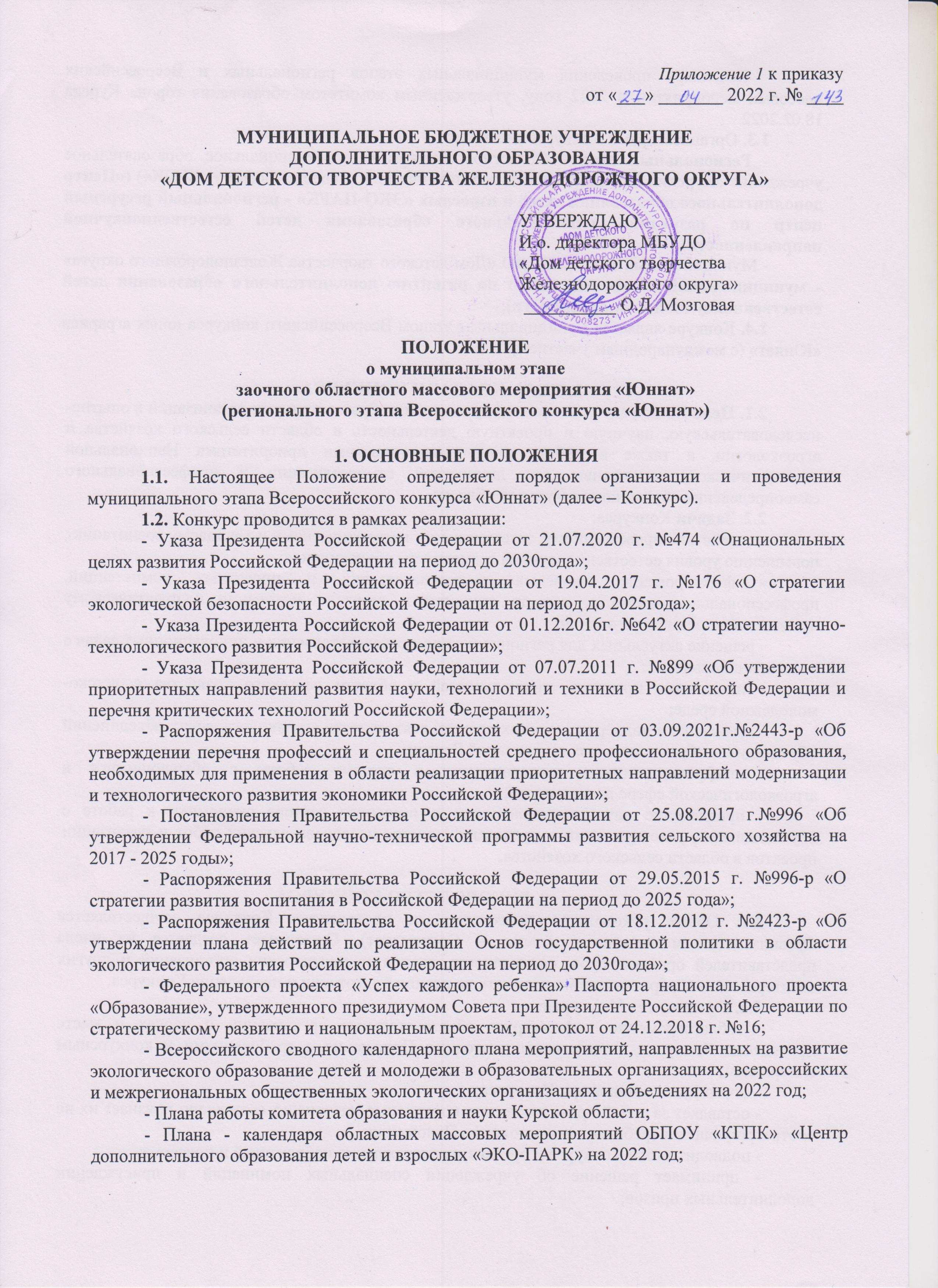 - Календаря проведения муниципальных этапов региональных и Всероссийских массовых мероприятий в 2022 году, утверждённым комитетом образования города Курска 18.02.20221.3. Организаторами Конкурса являются:- Региональный этап - Областное бюджетное профессиональное образовательное учреждение «Курский государственный политехнический колледж» (далее - «КГПК») («Центр дополнительного образования детей и взрослых «ЭКО-ПАРК» - региональный ресурсный центр по развитию дополнительного образования детей естественнонаучной направленности); - Муниципальный этап - МБУДО «Дом детского творчества Железнодорожного округа» - муниципальный ресурсный центр по развитию дополнительного образования детей естественнонаучной направленности).1.4. Конкурс является муниципальным этапом Всероссийского конкурса юных аграриев «Юннат» (с международным участием).2. ЦЕЛЬ И ЗАДАЧИ КОНКУРСА2.1. Цель Конкурса - вовлечение обучающихся образовательных организаций в опытно-исследовательскую, научную и проектную деятельность в области сельского хозяйства и агроэкологии, а также в работу над технологическими приоритетами Национальной технологической инициативы для личностной самореализации и профессионального самоопределения обучающихся Курской области.2.2. Задачи Конкурса:- содействие нравственному, эстетическому, патриотическому и трудовому воспитанию, повышению уровня естественнонаучной грамотности обучающихся;- формирование ключевых исследовательских и проектных компетенций, профессионально- значимых качеств личности и развитие мотивации к практическому применению предметных знаний;- решение актуальных для регионов научно-исследовательских и инновационных задач с участием школьников;- повышение престижа специальностей в области сельского хозяйства в детско-молодежной среде;- выявление и поддержка лучших практик деятельности агроэкологических объединений обучающихся образовательных организаций России;- внедрение модели наставничества в систему работы с обучающимися в агроэкологической сфере деятельности;- привлечение научных коллективов и реального сектора экономики к работе с обучающимися, участвующими в проведении опытно-исследовательских работ и реализации проектов в области сельского хозяйства.3. РУКОВОДСТВО КОНКУРСА3.1. Общее руководство подготовкой и проведением Конкурса осуществляется Организационным комитетом (далее – Оргкомитет). Оргкомитет создается из числа представителей организаторов, специалистов, экспертов партнерских организаций и других заинтересованных организаций и ведомств на период подготовки и проведения Конкурса.3.2. Оргкомитет Конкурса:- заблаговременно информирует образовательные организации о сроках и месте проведения Конкурса, ( направляет настоящее Положение с требованиями к конкурсным материалам;- формирует состав жюри Конкурса;- оставляет за собой право отклонить конкурсные материалы, если жюри признает их не соответствующими требованиям настоящего Положения;- подводит итоги Конкурса и организует награждение победителей и призеров;- принимает решение об учреждении специальных номинаций и присуждении дополнительных призов;- формирует список работ, рекомендованных для участия в региональном заочном этапе Конкурса.3.3. Жюри Конкурса:- разрабатывает критерии оценки работ по номинациям Конкурса;- осуществляет экспертную оценку конкурсных работ, определяет победителей и призеров Конкурса;- вносит предложения об учреждении специальных номинаций и присуждении дополнительных призов.3.4. Решение жюри в каждой из номинаций Конкурса оформляется протоколом и подписывается председателем и членами жюри.3.5. Решение жюри обжалованию не подлежит.4. УЧАСТНИКИ КОНКУРСА4.1. К участию в Конкурсе приглашаются обучающиеся образовательных организаций города Курска в возрасте от 7 до 18 лет, выполнившие опытно-исследовательскую или проектную работу в области сельского хозяйства, агроэкологии или агротехнического творчества.4.2. В Конкурсе допускается как индивидуальное, так и коллективное участие.4.3. Индивидуальное участие предусматривается в направлениях: «Юные Тимирязевцы», «Будущие аграрии России».4.4. Коллективное участие предусматривается в номинации «Зеленые» технологии и стартапы».4.5. Замена участников в ходе Конкурса не допускается.4.6. Участие в Конкурсе является добровольным, бесплатным (безвозмездным) и не предусматривает внесение организационного сбора.4.7. Подача работы на Конкурс означает добровольное согласие с условиями Конкурса.5. СРОКИ ПРОВЕДЕНИЯ КОНКУРСА5.1. Конкурс проводится в период с апреля по октябрь 2022 года в четыре этапа:I - муниципальный (в муниципалитетах) – с апреля по июль (с 25 апреля по 1 июля);II - региональный (в субъектах Российской Федерации) – с апреля по август;III - федеральный заочный (оценка конкурсных работ и отбор участников федерального очного этапа) – с августа по сентябрь;IV- федеральный очный (финальный) – октябрь.6. НОМИНАЦИИ КОНКУРСА6.1. Номинации Конкурса формируются с учетом Федеральной научно-технической программы развития сельского хозяйства на 2017 –2025 годы; технологическими приоритетами Национальной технологической инициативы (далее – НТИ); Распоряжения Правительства Российской Федерации от 3 сентября 2021 г. №2443 - р «Об утверждении перечня профессий и специальностей среднего профессионального образования, необходимых для применения в области реализации приоритетных направлений модернизации и технологического развития экономики Российской Федерации».6.2. Конкурс проводится по следующим направлениям и номинациям:6.2.1. Направление «Юные Тимирязевцы» (для обучающихся в возрасте от 7 до 13 лет, в том числе детей с ограниченными возможностями здоровья и инвалидностью, проявляющие интерес к сельскому хозяйству и агроэкологии) по номинациям:6.2.1.1. «Опытническое растениеводство» (рассматриваются опытно-исследовательские, практические работы по агротехнике сортов и гибридов культурных растений, их защите от вредителей и болезней, применению зеленых технологий, направленных на сохранение почвенного плодородия);6.2.1.2. «Домашняя ферма» (рассматриваются исследовательские и практические работы по выращиванию и уходу за домашними животными, содержанию и профилактике от болезней в личных приусадебных хозяйствах и мини-фермах).6.2.2. Направление «Будущие аграрии России» (для обучающихся в возрасте от 14 до 18 лет) по номинациям:6.2.2.1. «Современные технологии в агрономии» (представляются опытно-исследовательские работы, направленные на применение современных технологий возделывания грибов, овощных, зерновых, крупяных, масличных, кормовых, технических культур, картофеля; на получение гарантированных высоких урожаев, повышение качества продукции и хранения, а также сортоиспытание, семеноводство и получение здорового посадочного материала культурных растений);6.2.2.2. «Инновационные технологии в растениеводстве» (рассматриваются опытно-исследовательские работы, направленные на применение инновационных технологий в выращивании плодовых: семечковых, косточковых, ягодных, орехоплодовых, цитрусовых, виноградных культур, получение продукции с высокими товарными и вкусовыми качествами; выращивание посадочного материала высшей категории; заготовка и хранение плодово-ягодной продукции по традиционным и новым технологиям);6.2.2.3.  «Перспективные технологии культивирования лекарственных и пряно-ароматических растений» (рассматриваются опытно-исследовательские работы, направленные на методику введения в культуру и селекцию лекарственных и пряно-ароматических растений, мероприятия по культивированию и технологии производства; сбор, использование и хранение лекарственного растительного сырья);6.2.2.4. «Декоративное цветоводство и ландшафтный дизайн» (рассматриваются опытно-исследовательские работы и проекты, направленные на освоение современных технологий выращивания цветочно-декоративных растений; обустройство и эстетическое оформление учебно-опытных участков, мест проживания, парков и других объектов с использованием ассортимента цветочно-декоративного посадочного материала);6.2.2.5. «Личное подсобное и фермерское (семейное) хозяйство» (рассматриваются проекты, направленные на решение вопросов рационального землепользования, а также создание условий воспроизводства плодородия почв, применение биологических методов защиты растений; использование современных технологий в животноводстве, в том числе пчеловодстве, ветеринарной профилактики болезней, получение товарной продукции и расширение ассортимента кормовых и медоносных растений);6.2.2.6. «Умное сельское хозяйство и сити-фермерство» (рассматриваются проекты, предлагающие использование «Интернета вещей» в сельском хозяйстве и сопутствующих отраслях (логистика, «умное» оборудование, и др.), представление собственного изобретения или «умной» конструкции, а также исследовательские работы на примере существующих решений в этой области. Рекомендуется выполнение проектов с использованием контроллера российского производства «ЙоТик 32» для получения экспертной поддержки напрямую от разработчиков);6.2.2.7. «Инженерия, автоматизация и робототехника» (рассматриваются проекты, изучающие эффективное применение автоматики, оборудования, техники, беспилотных технологий в сельском хозяйстве, технологий метеорологического обеспечения сельскохозяйственных территорий; представление собственного технического, научно-технического изобретения, конструкции; апробация при использовании собственных разработок и др.);6.2.2.8. «Мой выбор профессии» (рассматриваются проекты, направленные на повышение престижа и выбор профессий в области сельского хозяйства);6.2.2.9.  «Зеленые» технологии и стартапы» (рассматриваются командные проекты, направленные на применение «зеленых» технологий, реализацию нестандартных методов сохранения окружающей среды и обеспечение экологической безопасности: эффективное производство сельскохозяйственной продукции в городской среде (сити-фермерство); создание мини-ферм, использование оборудованных контейнеров для выращивания цветов и зелени методом гидропоники; вермикомпостирование и производство безвредных для окружающей среды удобрений из пищевых отходов; оформление сенсорных садов, энергосберегающие технологии с использованием естественных ресурсов - солнца, ветра, биомассы, реализация лучших бизнес-идей в аграрной сфере).7.Порядок проведения Конкурса7.1. Участникам необходимо не позднее 01 июля 2022 года прислать на адрес электронной почты resurs.est@rambler.ru с пометкой в теме письма «Юннат 2022»:- анкету-заявку на каждую представленную работу (Приложение 6) в формате Word (исходный файл, не скан);- согласие на обработку персональных данных обучающихся (файлы в формате pdf);- для участников до14 лет от родителей или законных представителей (Приложение7);- для участников от 14 до 17 лет (Приложения 7 и 8);- для руководителей (от 18 лет )- (Приложение 8);- файл, содержащий конкурсный материал в форматах Word и pdf;- файл с краткой аннотацией конкурсной работы в формате Word.Все файлы должны быть подписаны по следующим образцам!!! Наименования прикрепляемых файлов: "заявка шк.62 Иванов И"; "согласие шк.62 Иванов И", работа шк. 62 Иванов И. 6.2.2.1, 16 л. (где 6.2.2.1. - номер номинации), аннотация шк.62 Иванов ИСправки по телефонам (Пн.-Пт. с 10.00 до 18.00):89038711396 - Анненкова Наталья Георгиевна, методист, педагог дополнительного образования;89081276376 – Васильева Инна Федоровна, зам. директора МБУДО «ДДТ Жд»7.2. Всем участникам необходимо в срок до 01 июля 2022г., подать заявку на мероприятие в системе «Навигатор дополнительного образования детей Курской области» по ссылке  https://р46.навигатор.дети/activity/799/?date=2022-04..Победителям муниципального этапа необходимо в срок до 01 августа 2022г., подать заявку на мероприятие в системе «Навигатор дополнительного образования детей Курской области» по ссылке https://р46.навигатор.дети/activity/682/?date=2022-04-11.7.3. Конкурсные работы должны соответствовать условиям Конкурса и требованиям к оформлению работ (Приложение 4).7.4. По результатам оценки работ в сентябре 2022 года на официальном сайте ОБПОУ «КГПК» (https://kg-college.ru/eco-park/massovye-meroprijatija) и официальной странице в социальной сети ВКонтакте (https://vk.com/eko_park_kursk) размещаются итоги проведения регионального этапа Конкурса.7.5. Конкурсные материалы, присланные на муниципальный этап Конкурса позднее 01 июля 2022 года, а также с нарушением требований к ним, не рассматриваются.7.6. Экспертиза конкурсных работ проводится в соответствии с критериями оценки работ по номинациям Конкурса (Приложение 5).7.7. К участию в Конкурсе не допускаются работы:- реферативные, содержание которых основано только на анализе литературных источников или на сведениях, предоставленных различными организациями и ведомствами;- не соответствующие содержанию Конкурса и его номинаций;- авторов, возраст которых не соответствует указанному для участия в Конкурсе;- занявшие призовые места на других конкурсных мероприятиях регионального и Всероссийского уровня, проводимых ранее;- имеющие признаки плагиата (оригинальность в системе https://users.antiplagiat.ru не менее 70%).7.8. Материалы, соответствующие критериям, перечисленным в п. 7.7 данного Положения не оцениваются и снимаются с участия.7.9. От одного автора может быть принято на Конкурс не более одной работы (суммарно по всем номинациям).7.10. Участие в Конкурсе рассматривается как согласие на размещение конкурсных материалов в средствах массовой информации, в информационно-телекоммуникационной сети «Интернет», исключительно на безвозмездной основе.7.11. По итогам муниципального этапа определяются участники, работы которых рекомендуются для участия в региональном заочном этапе Конкурса.7.12. В случае направления работы на региональный заочный этап Конкурса, Муниципальный оператор вправе запросить у участников дополнительные материалы, в том числе на бумажных носителях.8. ПОДВЕДЕНИЕ ИТОГОВ КОНКУРСА 8.1. Все участники муниципального и регионального этапов Конкурса (работы которых не противоречат п. 7.7 настоящего Положения) получают электронные сертификаты.8.2. Участники, набравшие наибольшее количество баллов в каждой номинации, объявляются победителями и награждаются дипломами I степени.8.3. Участники, следующие после победителей в рейтинге по результатам Конкурса в каждой номинации, объявляются призерами Конкурса и награждаются дипломами II и III степеней.8.4. Оргкомитет при необходимости оставляет за собой право на внесение изменений в количество призовых мест и введение дополнительных (специальных) наград, учитывая рекомендации жюри.8.5. Наградные материалы в электронном варианте размещаются в сети интернет. Ссылку для скачивания материалов учреждения-участники получают на адрес электронной почты.9. ЗАКЛЮЧИТЕЛЬНЫЕ ПОЛОЖЕНИЯ10.1. Информация о муниципальном этапе Конкурса размещается в группе в социальной сети ВКонтакте https://vk.com/club207344530.10.2. Вопросы, не отраженные в настоящем положении, решаются муниципальным оператором, исходя из своих компетенций в рамках сложившейся ситуации и в соответствии с действующим законодательством Российской Федерации.Приложение №4ТРЕБОВАНИЯ К ОФОРМЛЕНИЮ КОНКУРСНЫХ РАБОТ1. Общие требования к опытно-исследовательским конкурсным работам.1.1. Все текстовые материалы должны быть написаны на русском языке.1.2. Объем работы не более 25 страниц, шрифт 14, интервал одинарный.2. Опытно-исследовательская работа должна содержать:- титульный лист с указанием (сверху вниз) названия организации и объединения; темы работы; фамилии и имени (полностью) автора, класс; фамилии, имена и отчества (полностью) руководителя и консультанта (если имеются); год выполнения работы;- оглавление, перечисляющее нижеупомянутые разделы;- введение, где необходимо сформулировать проблему;- цель и задачи работы;- обоснование ее актуальности;- краткий обзор литературных источников по проблеме исследования;- место и сроки проведения опыта;- характеристику климатических, почвенных, хозяйственных условий района;- методику исследования или опыта (описание схемы опыта, техники наблюдений и учетов, которые использовались в ходе работы, агротехническое обоснование, статистическую и экономическую оценку результатов);- прогнозируемые или полученные результаты работы, их обсуждение (рекомендуется использование таблиц, диаграмм, графиков и иных наглядных материалов);- выводы (краткие ответы на вопросы, поставленные в задачах);- заключение, где могут быть отмечены лица, помогавшие в выполнении работы, намечены дальнейшие перспективы работы;- список использованной литературы, оформленный в соответствии с правилами составления библиографического списка. В тексте работы должны быть ссылки на использованные литературные источники;- фактические и числовые данные, имеющие большой объем, а также рисунки, диаграммы, схемы, карты, фотографии и т.д. могут быть вынесены в конец работы (в приложения). Все приложения должны быть пронумерованы и озаглавлены, а в тексте работы должны быть сделаны ссылки на них.3. Проект должен включать:- титульный лист с указанием (сверху вниз) названия организации, наименования объединения; темы работы; фамилии, имени, отчества автора, класс; фамилии, имени, отчества руководителя и консультанта (если имеются); год выполнения работы;- оглавление, перечисляющее нижеупомянутые разделы;- введение, где необходимо указать проблему, которую решает проект;- обоснование актуальности проекта;- цель и задачи проекта;- механизмы и этапы реализации проекта;- бизнес-план;- результаты по реализации проекта;- практическая значимость.Желательно иметь в приложении наглядный материал (по усмотрению автора), раскрывающий содержание всех этапов реализации проекта.4. Описание лучшей практики организации, руководителя агроэкологического объединения обучающихся должно иметь:- титульный лист с указанием фамилии, имени и отчества автора(ов), полного названия коллектива или организации, почтового адреса, электронной почты, телефона, года представления лучшей практики.- Содержание включает в себя следующее:- актуальность вопроса, на решение которого было направлено действие (организации, руководителя детского объединения);- характеристику условий, в которых реализовывался опыт; - описание и анализ того нового, оригинального, что есть в практике создателя опыта (показать в динамике);- изложение достигнутых результатов и перспективы на дальнейшую работу;- наличие и степень вовлеченности партнерских организаций в реализацию представленной практики.- Приложением к описанию лучшей практики могут быть: - информационно-методический материал для тиражирования представленной практики среди образовательных организаций региона и России;- методические учебно-наглядные пособия, дидактический и игровой материалы;- разработки мероприятий;- сообщения об инновационных формах и методах агроэкологического образования и т.п.Материалы приложения могут быть оформлены в любой произвольной форме, удобной для исполнителя. Главное требование к ним – информативность и степень востребованности.Все текстовые материалы должны быть написаны на русском языке, набраны на компьютере.Работы, оформление которых не соответствуют вышеуказанным требованиям, не рассматриваются.Приложение №5КРИТЕРИИ ОЦЕНКИ КОНКУРСНЫХ РАБОТ1. Опытно-исследовательская работа:- соответствие работы требованиям к ее оформлению;- актуальность выбранной темы и ее обоснование;- постановка цели и задач, их соответствие содержанию работы;- теоретическая проработка темы опыта или исследования (глубина проработанности и осмысления материала, использование литературы);- обоснованность применения методики опыта или исследования;- полнота и достоверность собранного и представленного материала;- качество представления, наглядность результатов опыта или исследования;- анализ и обсуждение результатов, обоснованность и значимость выводов;- научное, практическое, образовательное значение проведенной исследовательской работы.2. Проект:- соответствие проекта требованиям к его оформлению;- актуальность и новизна проекта;- наличие организационных механизмов реализации проекта;- наличие бизнес-плана;- объем работы и количество предлагаемых решений;- степень самостоятельности участия в реализации проекта;- практическая значимость реализации проекта;- качество оформления и наглядность проекта;- информационное сопровождение проекта.Приложение №6ЗАЯВКА НА УЧАСТИЕ в заочном массовом мероприятии «Юннат»Приложение №7Согласие родителя (законного представителя)на обработку персональных данных несовершеннолетнего,разрешенных субъектом персональных данных для распространенияРодитель (законный представитель) несовершеннолетнего ______________________________________________________________________________________ (Ф.И.О.) «____»___________ 20__ г. рождения, что подтверждается (реквизиты документа, удостоверяющего личность несовершеннолетнего (свидетельство о рождении/паспорт) серия _________номер____________ от «___»_____ 20__ г., выдано_________________________________________________________________________________________,принимающего участие в мероприятиях МБУДО «Дом детского творчества Железнодорожного округа», ОБПОУ «Курский государственный политехнический колледж» (далее – Операторы), в соответствии со ст. 9, ст. 10.1 Федерального закона от 27.07.2006 N 152-ФЗ «О персональных данных», п. 1 ст. 64 Семейного кодекса Российской Федерации, даю согласие на обработку и распространение подлежащих обработке персональных данных моего ребенка Операторами с целью оформления информационных, отчетных и наградных материалов по итогам проведения мероприятия в следующем порядке:Настоящее согласие предоставляется мной на осуществление действий в отношении персональных данных моего несовершеннолетнего ребенка, которые необходимы для достижения указанных выше целей, в соответствии с п. 3 ст. 3 Федерального закона от 27.07.2006 N 152-ФЗ «О персональных данных» обработка персональных данных - любое действие (операция) или совокупность действий (операций), совершаемых с использованием средств автоматизации или без использования таких средств с персональными данными, включая сбор, запись, систематизацию, накопление, хранение, уточнение (обновление, изменение), извлечение, использование, передачу (распространение, предоставление, доступ), обезличивание, блокирование, удаление, уничтожение персональных данных.Я проинформирован, что Операторы гарантируют обработку персональных данных в соответствии с действующим законодательством Российской Федерации как неавтоматизированным, так и автоматизированным способами.Данное согласие действует до достижения целей обработки персональных данных.Данное согласие может быть отозвано в любой момент по моему письменному заявлению.Я подтверждаю, что, давая такое согласие, я действую по собственной воле в интересах своего несовершеннолетнего ребенка.«_____» ___________ 20____ г.Родитель (законный представитель):_____________ (подпись)/________________________________________ (Ф.И.О.)Приложение №8Согласие на обработку персональных данных, разрешенных субъектом персональных данных для распространенияЯ, ______________________________________________________________________________ (Ф.И.О.), «____»________________ 20______ г. рождения, что подтверждается (реквизиты документа, удостоверяющего личность - паспорт) серия ____________номер___________________ от «______»__________________ 20____г., кем выдан _______________________________________ _____________________________________________________________________________________когда выдан ______________, код подразделения ______,принимающий участие в мероприятиях МБУДО «Дом детского творчества Железнодорожного округа», ОБПОУ «Курский государственный политехнический колледж» (далее – Операторы), в соответствии со ст. 9, ст. 10.1 Федерального закона от 27.07.2006 N 152-ФЗ «О персональных данных», даю согласие на обработку и распространение подлежащих обработке персональных данных Операторами с целью оформления информационных, отчетных и наградных материалов по итогам проведения мероприятия в следующем порядке:Настоящее согласие предоставляется мной на осуществление действий в отношении моих персональных данных, которые необходимы для достижения указанных выше целей, в соответствии с п. 3 ст. 3 Федерального закона от 27.07.2006 N 152-ФЗ «О персональных данных» обработка персональных данных - любое действие (операция) или совокупность действий (операций), совершаемых с использованием средств автоматизации или без использования таких средств с персональными данными, включая сбор, запись, систематизацию, накопление, хранение, уточнение (обновление, изменение), извлечение, использование, передачу (распространение, предоставление, доступ), обезличивание, блокирование, удаление, уничтожение персональных данных.Я проинформирован, что Операторы гарантируют обработку персональных данныхв соответствии с действующим законодательством Российской Федерации как неавтоматизированным, так и автоматизированным способами.Данное согласие действует до достижения целей обработки персональных данных.Данное согласие может быть отозвано в любой момент по моему письменному заявлению.Я подтверждаю, что, давая такое согласие, я действую по собственной воле.«_____» _____________ 20____ г._____________ (подпись)/________________________________________________(Ф.И.О.)  Наименование муниципального района/городского округа Курской областиг. КурскНаименование образовательной организации (полное и краткое по Уставу)Полный почтовый адрес, индекс образовательной организацииНоминацияНазвание работыФамилия, имя, отчество участника/участниковФамилия, имя, отчество, должность руководителяДата рождения участника/участниковКонтактный телефон руководителяЭлектронная почта Категория персональных данныхПеречень персональных данныхРазрешаю к распространению(да/нет)Условия и запретыобщие персональные данныефамилияобщие персональные данныеимяобщие персональные данныеотчествообщие персональные данныегод рожденияобщие персональные данныемесяц рожденияобщие персональные данныедата рожденияобщие персональные данныеместо рожденияобщие персональные данныесведения, удостоверяющие мою личность (паспорт)общие персональные данныеместо проживания (данные о регистрации по месту проживания)общие персональные данныепочтовый адрес (данные о фактическом месте проживания)общие персональные данныеадрес электронной почтыобщие персональные данныеконтактные номера телефоновКатегория персональных данныхПеречень персональных данныхРазрешаю к распространению
(да/нет)Условия и запретыобщие персональные данныефамилияобщие персональные данныеимяобщие персональные данныеотчествообщие персональные данныегод рожденияобщие персональные данныемесяц рожденияобщие персональные данныедата рожденияобщие персональные данныеместо рожденияобщие персональные данныепочтовый адресобщие персональные данныеадрес электронной почтыобщие персональные данныеконтактные номера телефоновбиометрические персональные данныецветное цифровое фотографическое изображение лица